Year 9 English Home Learning Work – Week 13 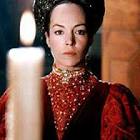 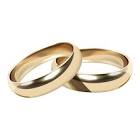 Romeo & Juliet – Arranged Marriage ITASK 1: Fill in the gaps in this summary of the plot of ‘Romeo and Juliet’. Romeo and Juliet was written in 1595-6 and is set in___________, Italy, at a time when a longstanding _______ between two noble families - the Montagues and the Capulets - constantly breaks out into brawling on the streets. Prince Escalus, ruler of Verona, threatens terrible punishment on anyone who takes part in ____________ violence.Young Romeo Montague is hopelessly in love with the unattainable Rosaline and, in an attempt to cure his lovesick misery, his friends _______________ him to go disguised to a party at the home of his family's sworn enemies, the Capulets. Romeo reluctantly agrees to go when he learns that ________________ has been invited.At the party, he meets Juliet, only daughter of the Capulets, and not even knowing each other's names, they fall _______________ in love. Juliet's hot-headed cousin, Tybalt, has spotted Romeo and his friends but is prevented from challenging them by her father, Old Capulet. He does not wish to see his party ________________, and speaks well of Romeo's reputation in Verona.During the preparations for the party, however, Juliet's mother has told her that Count Paris, a suitable young nobleman (who is also at the party) has asked her father for permission to ___________ her. Even though shocked by the discovery that their families are sworn enemies, both Romeo and Juliet are determined to marry, and choose go-betweens to help them arrange a _____________ wedding. Romeo asks his friend and mentor, Friar Laurence, to conduct the ceremony, while Juliet sends her elderly nurse to meet Romeo and learn the arrangements he has made.Friar Lawrence is amazed by Romeo's ___________ rejection of his love for Rosaline but reluctantly agrees to marry them, believing that such a marriage might bring an end to the ancient feud. As arranged, Romeo meets the Nurse, who is instructed to make sure that Juliet arrives at the Friar's the following morning ready to be married.Now secretly married to Juliet, Romeo encounters her aggressive___________, Tybalt, who challenges him to a duel. Romeo is unwilling to fight with him for Juliet's sake, but his closest friend, _________________ takes up the challenge instead. When Romeo steps between them in an effort to stop the fight, Mercutio is stabbed to death. Romeo then kills Tybalt in a rage and is ___________ to fly the scene.Angry that his laws have been broken, but accepting that Tybalt started the fight, Prince Escalus banishes Romeo to ___________. Romeo is distraught and runs to the Friar for advice and help.Alone in her room on her wedding night, Juliet, unaware of the death of her cousin or her new husband's banishment, ________________ awaits Romeo's arrival. When she learns what has happened, Juliet is so distraught that the Nurse promises to arrange one night together for the newly-weds before Romeo must leave Verona. The following morning at_________, the couple part sadly, promising each other that they will find a way to be together forever and that their current problems will be solved.Juliet's parents believe that her grief is caused by Tybalt's death so, in attempt to cheer her, they suggest she should marry Count Paris ______________________. When she refuses, her father threatens to disown and ____________ her, so she too seeks advice from the Friar, who has also been approached by Paris to marry him to Juliet.Realising that she is so ________________ that she might commit suicide (and perhaps fearful of the consequences for himself if he allows her to commit adultery), the Friar advises her to go home and make peace with her parents. He then gives her a ______________ that is guaranteed to make it appear that she has died in her sleep. He explains that the effects will wear off within 42 hours, by which time she will be buried in her family's crypt.He promises to send a letter to Romeo immediately, explaining the situation and asking him to return in time to be with Juliet when she awakes.

____________ takes the potion and is discovered 'dead' when her nurse and mother try to wake her for her marriage to Paris. Her 'corpse' is then taken to the crypt where it is laid beside that of the dead Tybalt. The Friar's messenger leaves to find Romeo in Mantua.The Friar's messenger is delayed on the way and, instead of learning of the Friar's plan, Romeo's servant, Balthasar, returns to Mantua from Verona bringing news of Juliet's ________________ death. Devastated, Romeo purchases poison with which to kill himself and hurries back to Verona, planning to die by Juliet's side.Attempting to break into the crypt, he is interrupted by Paris and they fight. Romeo kills Paris and, reaching Juliet's body at last, embraces her and drinks the poison, kissing her as he dies.Having learned that his messenger had not reached Romeo, the Friar runs to the crypt, discovers Paris's body and reaches Juliet's side just as she____________. Unable to persuade Juliet to leave her dead husband, and fearing for himself if he is discovered there, the Friar runs away, leaving Juliet alone with Romeo's body. Realising that all their plans have __________, she pulls his dagger, stabs herself in the chest and dies.Once the bodies are discovered, the Friar confesses everything he knows and is pardoned by Prince Escalus. Knowing that their feud has brought about the deaths of their children, the warring families are reconciled and __________ to build a monument to the young lovers.TASK 2: Read the information below and write down three things that are relevant to your study of the play ‘Romeo & Juliet’. In Elizabethan times women belonged to their fathers (or their brothers if their father died), and then to their husbands. Women could not own property of their own. This is one of the reasons Queen Elizabeth never married – she did not want to give up her power to a man.The only exceptions were widows – women whose husbands had died. A widow was in charge of her own life and property, but would be likely to marry again to find someone to protect her and to be the legal guardian to her children.Women were allowed to marry from the age of 12 in Shakespeare’s time, but often only women from wealthy families would marry so young. In the play Romeo and Juliet, Juliet is 13, but her mother says by that age she was already married with a child. Many marriages were arranged for the good of the family and small children might be ‘betrothed’ to each other in order to join the families together before they were old enough to get married. Many women did not marry until their mid-20s. Men had to be able to support a household when they married.Women were not allowed on the stage. All the female parts in plays at the time were played by boys whose voices hadn’t broken yet – the apprentices. In several of the plays the female characters disguise themselves as men – so the audience would have seen a man pretending to be a woman pretending to be a man. This happens in Twelfth Night, As You Like It and The Merchant of Venice.1__________________________________________________________________________2__________________________________________________________________________3__________________________________________________________________________TASK 3: Read the extract below, taken from act 1 scene 3. Then complete ALL the tasks that follow:It is Sunday afternoon; the day of Capulet’s masked ball. Lady Capulet has told the Nurse to bring her daughter, Juliet, to her as she wants to talk to her before the evening begins. LADY CAPULET
Marry, that 'marry' is the very theme
I came to talk of. Tell me, daughter Juliet,
How stands your disposition to be married?JULIET
It is an honour that I dream not of.NURSE
An honour! were not I thine only nurse,
I would say thou hadst suck'd wisdom from thy teat.LADY CAPULET
Well, think of marriage now; younger than you,
Here in Verona, ladies of esteem,
Are made already mothers: by my count,
I was your mother much upon these years
That you are now a maid. Thus then in brief:
The valiant Paris seeks you for his love.NURSE
A man, young lady! lady, such a man
As all the world—why, he's a man of wax.LADY CAPULET
Verona's summer hath not such a flower.NURSE
Nay, he's a flower; in faith, a very flower.LADY CAPULET
What say you? can you love the gentleman?
This night you shall behold him at our feast;
Read o'er the volume of young Paris' face,
And find delight writ there with beauty's pen;
Examine every married lineament,
And see how one another lends content
And what obscured in this fair volume lies
Find written in the margent of his eyes.
This precious book of love, this unbound lover,
To beautify him, only lacks a cover:
The fish lives in the sea, and 'tis much pride
For fair without the fair within to hide:
That book in many's eyes doth share the glory,
That in gold clasps locks in the golden story;
So shall you share all that he doth possess,
By having him, making yourself no less.NURSE
No less! nay, bigger; women grow by men.LADY CAPULET
Speak briefly, can you like of Paris' love?JULIET
I'll look to like, if looking liking move:
But no more deep will I endart mine eye
Than your consent gives strength to make it fly.What does Lady Capulet want to talk to Juliet about?___________________________________________________________________________________How old is the character of Juliet?______The Nurse thinks Juliet is sensible by not thinking about marriage. Which quotation tells us this? Explain your choice. ____________________________________________________________________________________________________________________________________________________________________________________________________________________________________________________________Represent the quotation below in image form in the box: Lady Capulet uses an extended metaphor to describe Paris. Explain what the metaphor is and find four examples of its use. ____________________________________________________________________________________________________________________________________________________________________________________________________________________________________________________________________________________________________________________________________________________________________________________________________________________________________What does the Nurse mean by saying ‘No less! Nay, bigger women grow by men.’________________________________________________________________________Look back at Juliet’s final speech in this extract, when she responds to her mother’s question ‘can you like of Paris’ love?’ Translate Juliet’s response into modern day language. ________________________________________________________________________________________________________________________________________________________________________________________________________________________________________________________________________________________________________________________________________________Challenge TASK: Deconstruct the extract you have been looking at this week by completing the learning mind map in whichever way you choose.Veronapotionimmediately MantuadisruptedsupposeddesperatefurthersecretinstantlysuddenfeudforcedRosalineJulietmarrycousinpersuadeeagerly Mercutioagreerevivesabandondawnfailed ‘Well, think of marriage now; younger than you, Here in Verona, ladies of esteem, Are made already mothers. By my count,I was your mother much upon these yearsThat you are now a maid.’